四之宮３丁目～６丁目東真土２丁目１番～４番にお住まいの皆さまへ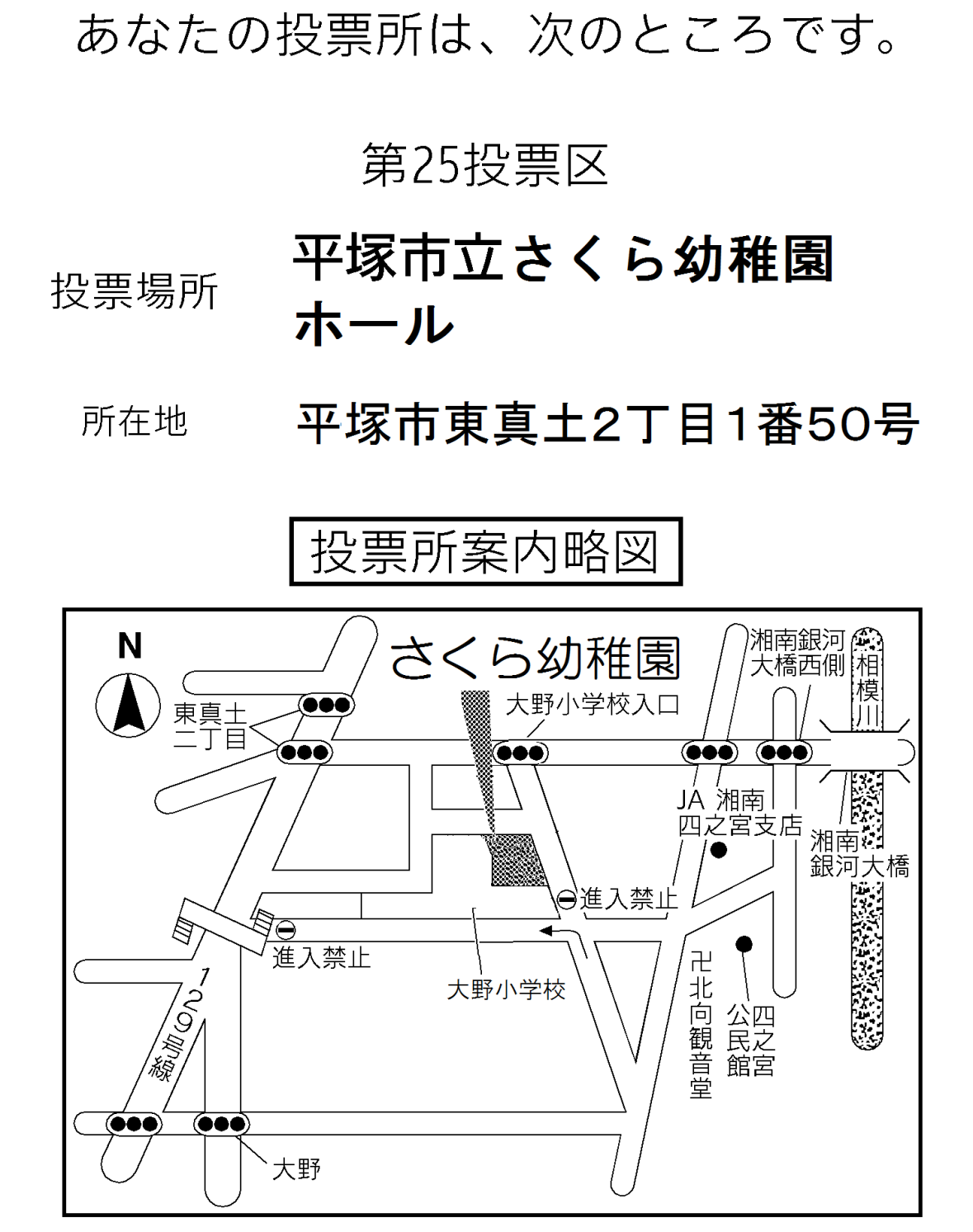 事務担当は平塚市選挙管理委員会事務局電話　０４６３（２１）８７９５（直通）